Publicado en Sevilla el 29/08/2019 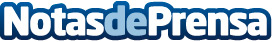 Lawyou, equipo expertos en Derecho Penal en Sevilla, sobre el XX Congreso Internacional de Derecho PenalEl próximo noviembre en Roma, se celebrará el XX Congreso Internacional de Derecho Penal. En él se darán cita juristas de todo el mundo para exponer sus disertaciones, experiencias y para tomar datos sobre exposiciones y charlas proporcionadas por reconocidos juristasDatos de contacto:MariaNota de prensa publicada en: https://www.notasdeprensa.es/lawyou-equipo-expertos-en-derecho-penal-en_1 Categorias: Internacional Derecho Andalucia Eventos http://www.notasdeprensa.es